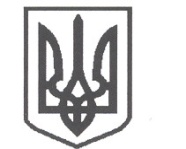 УКРАЇНАСРІБНЯНСЬКА СЕЛИЩНА РАДАЧЕРНІГІВСЬКОЇ ОБЛАСТІВИКОНАВЧИЙ КОМІТЕТРІШЕННЯ29 квітня 2021 року     					                 			№ 126смт СрібнеПро створення робочої групи з питань легалізації виплатизаробітної плати та зайнятості населення З метою забезпечення належного наповнення дохідної частини бюджету Срібнянської селищної ради, посилення контролю за легалізацією виплати заробітної плати та зайнятості населення, керуючись статтями 18, 28, 34, 40  Закону України «Про місцеве самоврядування в Україні»,  розпорядженням Кабінету Міністрів України від 05.09.2018 № 649-р «Про заходи, спрямовані на детінізацію відносин у сфері зайнятості населення», виконавчий комітет селищної ради вирішив:1. Створити  робочу групу з  питань легалізації виплати заробітної плати та зайнятості населення.2. Затвердити Положення про робочу групу з  питань легалізації виплати заробітної плати та зайнятості населення (додаток 1).3.  Затвердити склад робочої групи з  питань легалізації виплати заробітної плати та зайнятості населення (додаток 2).4. Контроль за виконанням цього рішення  покласти  на  першого заступника селищного голови В.ЖЕЛІБУ.Селищний голова						О.ПАНЧЕНКО                                        Додаток 1до рішення виконкому Срібнянської селищної ради29.04.2021 № 126ПОЛОЖЕННЯпро  робочу групу з питань легалізації виплати заробітної платита зайнятості населенняРобоча група з питань легалізації виплати заробітної плати та зайнятості населення (далі – робоча група) є постійно діючим дорадчим органом, створеним для детінізації доходів та відносин у сфері зайнятості населення, сприяння дотриманню державних гарантій у сфері праці, підвищення рівня соціальної захищеності найманих працівників.2. Робоча група у своїй діяльності керується Конституцією та законами України, актами Президента України та Кабінету Міністрів України, іншими нормативно-правовими актами, розпорядженнями голови Чернігівської обласної державної адміністрації, селищного голови та цим Положенням.          3. Основні завдання робочої групи:          3.1. Сприяння діяльності органам виконавчої влади щодо забезпечення легалізації виплати заробітної плати та зайнятості населення. 3.2. Підготовка пропозицій стосовно визначення шляхів, механізмів та способів вирішення питань щодо легалізації виплати заробітної плати і зайнятості населення.3.3. Проведення роботи зі збирання та моніторингу інформації про факти нелегальної виплати заробітної плати i зайнятості населення з метою використання зібраної інформації для проведення обстежень суб’єктів господарювання.3.4. Здійснення обстежень суб’єктів господарської діяльності з метою формування громадської думки населення в частині негативного ставлення до праці без оформлення трудових відносин з роботодавцями.3.5. Аналіз стану справ та причин виникнення проблем, пов'язаних з легальною виплатою заробітної плати і зайнятості населення.3.6. Ведення інформаційно-роз’яснювальної роботи щодо соціальних ризиків для громадян, які не легалізують свою зайнятість та отримують заробітну плату неофіційно.3.7. Періодичне висвітлення у засобах масової інформації питання щодо стану справ з легалізацією заробітної плати і зайнятості населення.          4. Робоча група має право:          4.1. Отримувати в установленому порядку від органів виконавчої влади та суб’єктів господарської діяльності інформацію, необхідну для виконання покладених на неї завдань.          4.2. Запрошувати на свої засідання роботодавців для розгляду фактів порушень чинного законодавства, виявлених у ході обстежень або за результатами зіставлення бази даних.          4.3. Одержувати від роботодавців та працівників (за їх згодою) необхідні письмові пояснення щодо тривалості робочого часу та режиму роботи, рівня оплати праці та інше.          4.4. При потребі проводити обмеженим складом, у кількості не менше трьох членів робочої групи, вибіркові обстеження місць провадження підприємницької діяльності безпосередньо у суб’єктів господарювання, де кожен член робочої групи обстежує діяльність суб´єктів підприємництва відповідно до компетенції органу, який він представляє.4.5. В окремих випадках до роботи робочої групи залучати працівників правоохоронних органів.          4.6. За результатами обстежень та вивчення окремих питань, що стосуються порушень законодавства про працю, вносити пропозиції до відповідних органів для прийняття заходів впливу до порушників.5. Організаційне забезпечення діяльності робочої групи здійснює відділ з кадрової роботи  Срібнянської селищної ради.          6. Персональний склад робочої групи затверджується рішенням виконавчого комітету та формується з представників органів виконавчої влади, органів Пенсійного фонду, Державної фіскальної служби, центру зайнятості.          7. Робочу групу очолює перший заступник селищного  голови.    8. Основними формами роботи робочої групи є обстеження суб’єктів господарської діяльності та проведення засідань.9. При проведенні обстежень діяльності суб’єктів підприємництва робоча група:- вивчає відповідність кількості найманих працівників обсягам господарської діяльності, наявність оформлення трудових договорів із найманими працівниками, фактичну кількість працюючих, кількість неоформлених відповідно до діючого законодавства найманих працівників;- надає роботодавцям та найманим працівникам роз’яснення чинного законодавства щодо порядку оформлення трудових відносин та про наслідки порушень вимог трудового законодавства; -  вносить пропозиції щодо покращення роботи та усунення зауважень.          10. За результатами проведеного обстеження складається акт, у якому вказуються всі перевірені робочою групою роботодавці та факти порушень чинного законодавства щодо оформлення найманих працівників.          11. Засідання проводяться за рішенням голови робочої групи.  Члени робочої групи мають право ініціювати проведення позачергових засідань.          Засідання робочої групи веде голова, а у разі його відсутності – заступник голови.          Підготовку матеріалів для розгляду на засіданні робочої групи забезпечує її секретар.          Засідання робочої групи вважається правомочним, якщо на ньому присутні більш як половина її членів.           12. Рішення робочої групи вважаються схваленими, якщо за них проголосувало більш як половина присутніх на засіданні  її членів.            У разі рівного розподілу голосів вирішальним є голос головуючого на засіданні робочої групи.           Пропозиції та рекомендації фіксуються у протоколі засідання робочої групи, який підписується головуючим на її засіданні та секретарем і надсилається у триденний строк усім членам робочої групи.           Член робочої групи, який не підтримує пропозиції та рекомендації, може викласти у письмовій формі свою окрему думку, що додається до протоколу засідання.           13. У разі не усунення роботодавцем в установлений термін порушень, виявлених в ході обстежень або зіставлення даних , робоча група готує подання до відповідних контрольно-наглядових та правоохоронних органів.Селищний голова						О.ПАНЧЕНКО  Додаток 2до рішення виконкому Срібнянської селищної ради29.04.2021 № 126С К Л А Дробочої групи  з  питань легалізації виплати заробітної плати та зайнятості населення Селищний голова							О.ПАНЧЕНКОВіталій ЖЕЛІБАперший заступник селищного голови, голова  робочої групи;  Галина КРЕКОТЕНЬ   начальник фінансового управління селищної ради, заступник голови робочої групи;Людмила БОРЩЕНКОначальник відділу кадрової роботи селищної ради, секретар робочої групи.Члени робочої групи:Члени робочої групи:Ірина ТРОЦЕНКО головний спеціаліст відділу ведення карток застрахованих осіб управління інформаційних систем та електронних реєстрів Головного   управління ПФУ в Чернігівській області (за згодою);Людмила ЛИСАЧ начальник ДПІ Головного управління ДПС у Чернігівській області (за згодою);Оксана ПУХначальник відділу надання соціальних послуг Срібнянської філії Чернігівського обласного центру зайнятості (за згодою);Олексій КАЛІНІЧЕНКОІнна ТАРАРАголовний спеціаліст юридичного відділу селищної ради;головний спеціаліст відділу бухгалтерського обліку та звітності селищної ради.